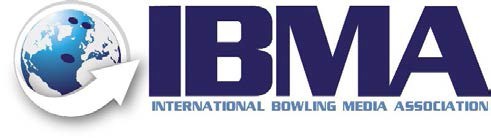 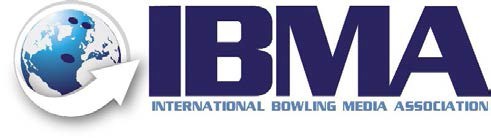 MEMBERSHIP REQUIREMENTSEligibilityOnly members in good standing shall be eligible to hold office as directors.DutiesThe directors shall perform such duties as outlined in the Policy and Procedures Manual. Directors are expected to chair at least one committee as assigned by the president. Board members are expected to have a viable email address and respond to IBMA emails in a timely manner (generally within 48 hours).  For more information contact Jackie Wyckoff, IBMA Operations Manager, jwyckoff@bowlingmedia.org or leave a message at 408-502-6950PLEASE COMPLETE THE FOLLOWING:Name:  	Address:  	City: State/Prov: Zip:  	Phone / Cell:  	Primary Email :  	Company / Publication:  	WHICH OF THE FOLLOWING BEST APPLIES TO YOU:I make the majority of my living as a communications professional in the bowling industry (Full-time) I am compensated for my freelance work in bowling communications (Part-time)I do volunteer work in bowling industry communications (Freelance) None of the abovePLEASE CHECK ALL WHICH APPLY TO YOU:Contribute bowling related information to a magazine, newspaper or website. Owner/Publisher of bowling periodical.Owner, designer, editor or writer of an active website or electronic newsletter. Photographer/cartoonist/illustrator who regularly contributes bowling artwork.Radio or television announcer on a local, regional, national or live stream bowling show. Public relations professional actively involved in the bowling industry.Freelance writer not covered by any of the above who writes bowling articles or books.Other (explain):  	PLEASE PROVIDE BACKGROUND AND EXPERIENCE IN THE FOLLOWING:Please use a separate page if necessaryHow many years have you been a member of IBMA (including BWAA, WBW, NWBW)  	Why do you want to serve on the IBMA board?  	What is your leadership experience?  	What IBMA Committees have you served on?  	What other skill sets might you bring to the board?  	Do you have any conflicts that would preclude you from attending board and membership meetings? NOTE: IBMA board members cover their own travel expenses.	No		Yes (explain)Personal Information:Employer  	 Honors  	  Bowling  	  Family  	 Your application will be reviewed and approved by the nominating committee. By submitting this form you agree to the terms of office and understand your name will be placed in nomination to serve on the IBMA board for a period of two years beginning August 1.EMAIL COMPLETED FORM TO: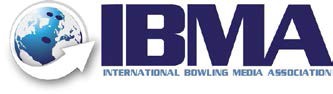 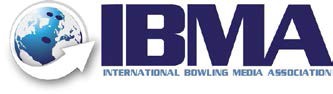 Jackie Wyckoff, Operations Managerjwyckoff@bowlingmedia.orgIBMA: 621 Six Flags Drive, Arlington, TX 76011 | Phone: 800-343-1329PLEASE PROVIDE A BRIEF BIO OF NOT MORE THAN 300 WORDSOn